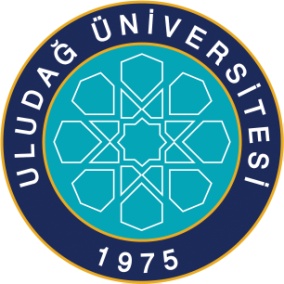 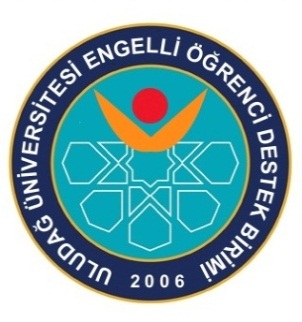 ULUDAĞ ÜNİVERSİTESİ ENGELLİ ÖĞRENCİ BİRİMİ FAALİYETLERİRapor KİTAPÇIĞI( 2008-2018 )Projeler1-) Doğrudan Koordinatörü olduğumuz ve Yürütücüsü olduğumuz : ………     4  AB Projesi2-) Çok ortaklılıktan Dolayı sadece Ülke ve Kurum Koordinatörü olduğum: … 3  AB Projesi3-) Ev Sahibi  Olduğumuz..:  …………………………………………………..  1  AB Projesi4-) Yararlanıcısı olduğumuz ön aşamasında bulunduğumuz………………..….. 1  AB Projesi5-) Sadece Yararlanıcısı olduğumuz……………………………………….…...  4 AB  Projesi6-) BEBKA PROJESİ…(Proje Çalışanları olarak)    …..………………………  1 tane7-) BAP (Bilimsel Araştırma Projesi)…………………………………………..   1 tane Avrupa Birliği Projeleri: 1-) Proje No: TR/ 05/ A /F /PL2-102Projenin Adı: RISNACT-FOR-ST-2005-2006 Research, Improve and Share  New Aproaches about Congress Tourism, For Students, Projenin Tipi: LEONARDO DA VINCI B TIPI  MOBILITY PROJECTYÜRÜTÜCÜ: SIDIKA PARLAK YARARLANICI: ULUDAĞ ÜNİVERSİTESİ KARACABEY MYO VE SBMYO ÖĞRENCİLERİORTAK: AVUSTURYA BENTOUR INTERNATIONAL TOURISM AGENCY- VIENTARİH: 2005-20062-) Proje No: TR-1.1- 82-2006-R1- YOUTH ACT.1.1 Projenin Adı: “SITTING CROSS LEGGED-1”  CREWYÜRÜTÜCÜ: SIDIKA PARLAK EV SAHİBİ ÜLKE : ULUDAĞ ÜNİVERSİTESİ TÜRKİYEYARARLANICI ORTAK: MACARISTAN TANKOR YOUTH FOUNDATIONKabul dönemi: 1 Eylül-1 Kasım 2005TARİH:  2006   (Mobility Date)3-) Proje No: TR-11-82-2007-R1, YOUTH EYLEM 1.1 TİPİProjenin Adı:  “SITTING CROSS LEGGED-2 YÜRÜTÜCÜ: SIDIKA PARLAKYARARLANICI ÜLKE: TÜRKİYE ULUDAĞ UNİVERSİTESİ SBMYO ÖĞRENCİLERİ ORTAK : MACARISTAN, TANKOR YOUTH FOUNDATION BUDAPESTTARİH: 20074-) Proje No: 2600 / EU LDV 2007 Proje yürütücüsü : AVUSTURYA-GRAZ/  BFI STEIERMARKBütçe : 2600 AvroProjenin Adı: VALOR VIP (Europian Blind Union Valorisation project Results)Yararlanıcılar: Uludağ Üniversitesi, SIDIKA PARLAK, Melih SerengilYıl:  20075-) Proje No: 2012-1-TR1-LEO03-39251 LEONARDO VETPROProjenin Adı: BEDENSEL ENGELLİ BİREYLERE MESLEK KAZANDIRMA (BEMEÇ)Bütçe: 27 062 AVROProje yürütücüsü : Bursa Necatibey Kız meslek LisesiOrtak(yerel) : ULUDAĞ Üniversitesi üniversite adına PROJE  Sorumlu SIDIKA PARLAKAB ORTAK : PALACKY ÜNİVERSİTESİ , ÇEK CUMHURİYETİYARARLANICILAR: Bursa Valiliği, Bursa Necatibey Kız meslek Lisesi , Uludağ Üniversitesinden: Sıdıka PARLAK, Mustafa SEVÜKTEKİN, Şaban UYARYıl:  03.02.2012-2013 (12 AY )   6-) Proje No: ERASMUS+ YOUNG IN ACTION GERMANY AND TURKEYProjenin Adı: “Bursa Meets Hessen” Proje Yürütücüsü: Bursa ValiliğiProje Yararlanıcıları: Bursa İli Gençlik Merkezleri, Uludağ ÜniversitesiUludağ Üniversitesi Sorumsu: Sıdıka PARLAK “ Presentation of Uludag University Disabled Student Support Unit and invitation for partneship  with Germany”Ortak: Regional Youth Council of Hessen ALMANYA ( HOST COUNTRY)Yıl: 2014 (5-12 Ekim 2014 ) 7-) Proje No: 2015-1-EE01-KA104-013413 EU MOBILITY STUDY VISIT Project “International Projenin Adı : Competences for Social Inclusion and workability Reinforcement Proje Yürütücüsü: “USALDUS” Estonya ve AlmanyaOrtak (Host Country): Türkiye Uludağ Üniversitesi, SIDIKA PARLAK, Fikri PALA, Melda GÜLEÇ, Volkan KAHRAMANYıl: 20158-) Proje No: LLP-LdV/TOI/2007/EE/003 VOGS+ P5 TRProje Yürütücüsü : Estonya SALO BALTIC INC.Türkiye Adına Proje Yürütücüsü: SIDIKA PARLAKProje ORTAKLARI: Estonya,( iş ortak Rusya), Almanya, Avusturya, Hollanda, Türkiye ( Uludağ Üniversitesi Sıdıka PARLAK, Volkan Kahraman, Nevin Türkeş, AYŞE Nurdan Özen), İsmet ÖZDEMİR,Nilüfer RAM , Elçin MIHÇI, ODYOMED ) Tarih: 2007- 2010ULUDAĞ ÜNİVERSİTESİ  ENGELLİ ÖĞRENCİ BİRİMİ KOORDİNATÖRLÜĞÜ 2008-2018 FAALİYET RAPORUBEBKA PROJESİProje no: TR 41/14/SK/0010 Projenin Adı: “DOSTLUK KAPISI” Yaşlı ve Engelli bireylerin Evde bakım hizmetinin eğitiminin verilmesi projesiProje Yürütücüsü: Aile Sosyal Politikalar İl MüdürlüğüProje Çalışanları: Aile Sosyal Politikalar İl Müdürlüğü, Bursa  Kamu Hastaneler Birliği, Uludağ Üniversitesi (SIDIKA PARLAK, Gül Özlem TUNCER, Tülin CENGİZ, Besim TÜRKER ÖZALP, Nurcan ÖZYAZICI, Burcu ARKAN, Melda GÜLEÇ, Derya ASLAN, Lütfü ÖRS )Tarih: Nisan - Eylül 2015BAP  (ULUDAĞ ÜNİVERSİTESİ BİLİMSEL ARAŞTIRMA PROJESİ) Projenin Adı: FİZİKSEL ENGELLİ ÖĞRENCİLERİN KAMPÜS BİNALARINDAKİ ERİŞİLEBİLİRLİĞİN DEĞERLENDİRİLMESİProje Yürütücüsü: Tülin Gündüz CENGİZProje Grup Elemanları: Sıdıka PARLAK, Nevin TÜRKEŞ, Nurdan ÖZEN, İlknur KILKIŞ, Aziz BAĞÇELİProje No(Kod): M(H 2009/6)Proje Başlama Tarihi: 27/05/2009Proje Bitiş Tarihi: 29/12/2010SADECE YARARLANICISI  OLDUĞUMUZ PROJELER ( PROJENİN HAZIRLANMASINDA KATKIMIZ OLMADI)1-) Projenin Adı :  “Engeliniz Kent Olmasın” Proje Yürütücüsü: Bursa ValiliğiYararlanıcılar: Bursa İli Engelli Dernekleri, Uludağ Üniversitesi: Sıdıka PARLAKTarih: 03 Kasım 20112-) Projenin Adı : “Engelsiz Türkiye Projesi”Proje Yürütücüsü: Başbakanlık Özürlüler İdaresi BaşkanlığıProje Yararlanıcıları: Engelli Dernek ve vakıfları Üniversitelerin engelli öğrenci birimi sorumluları , Uludağ Üniversitesi Engelli Öğrenci Birimi Koordinatörü : Sıdıka PARLAKProje KAPSAMINDA Bursa Tayyare Kültür merkezinde PANEL VE KONFERANS DUZENLENDİ.TARİH: 6-7 Haziran 20113-) Projenin Adı :   BREAK UP THE BARRIERS “Engelleri Kaldıralım” 17 farklı ülke 30 genç Engellilik konusunda yapılan araştırmaların sunumu Projeyi yürüten: Bursa AIESECProje sunumları için  ortak (Ev sahipliği): Uludağ ÜNİVERSİTESİ (3 YIL tekrarlandı)Projede görev alanlar: BURSA AIESEC, ULUDAĞ ÜNİVERSİTESİ: Fikri PALA, Sıdıka PARLAK, Melda GULEÇ, Cemile TERZİ,  ENGELSİZ ULUDAĞ BİRİMİ ÖĞRENCİLERİ VE  SBMYO ÖĞRENCİLERİ UGEP GRUBU Tarih: Temmuz- Ağustos 2012-2013-2014 4-) Projenin Adı :   IPA-I  EU NGO PROJECT   Improved Integration of Disabled Person into the SocietySivil Toplum Kuruluşları için Kapasite geliştirme ProjesiEngellilerin Toplumsal Entegrasyonunu GeliştirmeProjenin yürütücüsü : Aile ve Sosyal Politika Bakanlığı Engelli ve Yaşlı Genel MüdürlüğüYararlanıcılar: Engelli Dernekleri, Vakıflar, Üniversitelerin 	Engelli birim sorumlularıUludağ Üniversitesi Engelli birimi adına SIDIKA PARLAK, proje kapsamında Sivil toplum Kuruluşları için kapasite geliştirme eğitimi alındı.Tarih: 18-19 Aralık 2014Kitap (1 Adet ) Uluslararası Kitap A PILOT RESEARCH ON HEARING DISABILITY AND THE COUNSELLING SERVICES IN THE COMPANIES IN TURKEY ( Türkiye’de İşitme Engelliği ve İşletmelerdeki Danışmanlık Hizmetleri üzerine Pilot Araştırma ),   Sıdıka PARLAK ,( Bölüm Yazarları; TÜRKEŞ Nevin TÜRKEŞ, Ayşe Nurdan ÖZEN, İsmet ÖZDEMİR, Elçin MIHÇI, İsimsiz Bölüm Yazarları; VOGS+ projesi katılımcılarının ESTONYA, AVUSTURYA, HOLLANDA ulusal araştırma raporları) İNGİLİZCE /TÜRKÇE EKİN YAYINEVİ-BURSA/ 978-605-5431-08-2 264 / 1.BASKI 2011Uluslararası Bilimsel Toplantılarda Sunulan ve Bildiri Kitabında Basılan Bildiriler:1-) RECOMMENDATION OF THE BASIC CRITERIA OF “VOGS+ COUNSELLING MODEL” TO ALL INSTITUTIONS AND ALL DISABILITY  TYPES. Sıdıka PARLAK, Volkan KAHRAMAN, First International Interdisiplinary Social Inquiry Conference, 17- 21.06 2012, Bursa, Turkey 2-) ULUDAĞ ÜNİVERSİTESİ ENGELLİ ÖĞRENCİ DESTEK BİRİMİNİN SOSYAL KAYNAŞMA, FAYDA VE FARKINDALIK OLUŞTURMA KONULARINDAKİ ÖZGÜN UYGULAMALARI. Sıdıka PARLAK, Melda M. GÜLEÇ, Duygu PARLAK, Uluslararası Katılımlı 8. Engelsiz Üniversiteler Çalıştayı, ss: 53-55. (15-17 Mayıs 2014 Erzurum- TÜRKİYE)3-) “ İŞYERLERİNDE HERKES İÇİN ULAŞILABİLİRLİK VE ERİŞİLEBİLİRLİK : BURSA İLİ PİLOT ARAŞTIRMASI . Sıdıka PARLAK, Melda M. GÜLEÇ, Duygu PARLAK, Işın ÇETİN: IVETS:1. Uluslar arası Mesleki Eğitim ve Öğrenim Sempozyumu (12-14 Eylül 2014, Bursa-Türkiye), Sempozyum Bildiri Kitabı, Dora Basım Yayın, 1.Baskı, yıl 2015,ss.73-92 (*)4-) ULUDAĞ ÜNİVERSİTESİ ENGELLİ ÖĞRENCİ DESTEK BİRİMİ UYGULAMALARINDAN SEÇİLMİŞ SOSYAL SORUMLULUK PROJELERİ. Lütfü ÖRS, Sıdıka PARLAK, Melda M. GÜLEÇ, Duygu PARLAK: IVETS:1. Uluslararası Mesleki Eğitim ve Öğrenim Sempozyumu (12-14 Eylül 2014 Bursa-Türkiye), Sempozyum Bildiri Kitabı, Dora Basım Yayın, 1.Baskı, yıl 2015,ss.67-71)5-) YÜKSEKÖĞRENİMDE AKADEMİK ve İDARİ PERSONELİN ENGELLİ ÖĞRENCİLERLE YAŞADIKLARI DENEYİMLER. Melda M. GÜLEÇ, Sıdıka PARLAK, Duygu PARLAK, Uluslar arası Kent ve Engelliler Çalıştayı Bildiri Kitabı 1.Baskı ss:90, (18-21 Nisan 2014 Van- TÜRKİYE)6-) BURSA İLİNDE ENGELLİ BİREYLERİN ÖRGÜTLENME EĞİLİMİ. 1.Uluslararası Bilimsel Araştırmalar Konferansı, İnsan ve Toplum Bilimleri, Melda M. Güleç, Sıdıka PARLAK, 19-22 Mayıs 2016, Madrid, İSPANYA7-) “ENGELSİZ PROJELER”. Sıdıka PARLAK, Özürlüler Vakfı, Uluslararası Katılımlı Özürlüler Kongre ve Sosyal Etkinlikleri. , Harbiye Askeri Müze ve Kültür Sitesi, ( 20-21  ARALIK 2013),  İstanbul8-) ULUDAĞ ÜNİVERSİTESİNDEKİ İŞİTME ENGELLİ ÖĞRENCİLERİN AKADEMİK BAŞARI/BAŞARIZLIK NEDENLERİ ÜZERİNE BİLİMSEL ARAŞTIRMA. Sıdıka PARLAK, Nevin Türkeş, Ayşe Nurdan Sakın Özen, 5. Uluslararası Özürlüler Vakfı Özürlü Hakları” Temalı Kongre ve Sosyal Etkinlikler, Özürlüler Vakfı 2010 Kongresi, 28-30 Mayıs, 2010, Haliç Kongre Merkezi, İstanbul(*) işaretlenen bildiriler  uluslararası yayın olarak basılmıştır.9-) “A Suggestion the vogs and vogs+ guidance/counselling model main criterias for  counsellors of hearing disabled”. Sıdıka PARLAK, Dünya Özürlüler Vakfı, Uluslararası, Dünya Engellilik Sempozyumu ve Çalıştayı, DÜNYA HAREKET ÖZGÜRLÜĞÜ’’ Temalı  04-06 Mart 2011, WOW Otel, İstanbul, TürkiyeUluslararası Basılı POSTER Bildiri1-) ULUDAG UNIVERSITY DISABLED STUDENT SUPPORT CENTER’S KEY TOSUCCESS: “SHAKESPEARE’S LEADERSHIP SECRETS”, PRESENTER: SıdıkaPARLAK, Duygu PARLAK, Poster Presentation, Eight International Conference on Higher Education & Disability,   University of Innsbruck and University of New Orleans,( Innsbruck  22-26 July  2013)2-) ULUDAĞ ÜNİVERSİTESİ ENGELLİ ÖĞRENCİ DESTEK BİRİMİNİN SOSYAL KAYNAŞMA, FAYDA VE FARKINDALIK OLUŞTURMA KONULARINDAKİ ÖZGÜN UYGULAMALARI(POSTER SUNUMU). Sıdıka PARLAK, MELDA M.GÜLEÇ, Duygu PARLAK, 8.Uluslararası Katılımlı Engelsiz Üniversiteler Çalıştayı, 15-17 Mayıs  2014, Atatürk Üniversitesi, ErzurumUlusal Bilimsel Toplantılarda Sunulan ve Bildiri Kitaplarına Basılan  Bildiriler1-) ULUDAĞ ÜNIVERSITESINDE İŞİTME ENGELLİ ÖĞRENCİLERİN KARŞILAŞTIKLARI  ZORLUKLARIN PROJELENDİRİLMESİ VE DEĞERLENDİRİLMESİ. Sıdıka PARLAK, 2.Ulusal Engelsiz Üniversiteler Çalıştayı, ODTÜ, 26-27 Haziran 2008, Ankara, 2-) “VOGS PROJESİ: İŞITME ENGELİNİN DOĞRU TANIMLANMASININ ÖNEMİ, İŞİTME ENGELLİ BİREYLERİN KİŞİLİKLERİNİ VE BECERİLERİNİ DOĞRU TANIMLAMADA PSİKOLOJİK TESTLERİN ÖNEMİ  VE İŞİTME ENGELLİLERE UYARLANMASI BAKIMINDAN PİLOT UYGULAMASI YAPILMIŞ TESTLER VE SONUÇLARI" . Sıdıka PARLAK, Nurdan ÖZEN, Nevin TÜRKEŞ, Boğaziçi Üniversitesi ve Türkiye İşitme Engelliler Federasyonu ,“İşitme Engelliliği ve Eğitim Süreçleri” Paneli, 16 Mayıs, 2009, İstanbul 3-) ULUDAĞ ÜNİVERSİTESİNDE İŞİTME ENGELLİ ÖĞRENCİLERİN EĞİTİM MATERYALİ İHTİYAÇLARI ÜZERİNE BİR ARAŞTIRMA . Sıdıka PARLAK, Nurdan ÖZEN, Nevin TÜRKEŞ, Elçin MIHÇI, Türk Dil Kurumu Türk İşaret Dili Hazırlık Çalıştayı, 15-16 Ekim 2010, Ankara4-) YENİ ANAYASA DEĞİŞİKLİĞİ  ENGELLİLERE NELER KAZANDIRMIŞTIR, “Yüksek Öğrenimdeki Engellilik ile ilgili Yasal Düzenlemeler”.  Sıdıka PARLAK, UYGAR  ve  ALTI NOKTA Görme Engelliler Derneği Paneli, 15 Ekim 2010, Bursa5-)  DEZAVANTAJLI GRUPLARIN İSTİHDAMI KONUSUNDA YÖNETİCİ YA DA İŞGÖRENLERİN BAKIŞ AÇILARI: VAN İLİ ÖRNEĞİ. Melda M. GÜLEÇ, Sıdıka PARLAK, Işın ÇETİN, Naci AKSONA, Dezavantajlı Gruplar Eğitim ve İstihdam Sempozyumu, (6-7 Kasım 2014 Kocaeli, Türkiye) Bildiri Kitabı, ss 262-2726-) ÜNİVERSİTELERDE İŞİTME ENGELLİ ÖĞRENCİLERİN SORUNLARI VE AKADEMİSYENLERE DÜŞEN GÖREVLER. Sıdıka PARLAK, Kocaeli Üniversitesi Eğitimcilerin Eğitimi Paneli, 7 Mayıs 2010, Umuttepe, Kocaeli, www.kocaeli.edu.tr/dosyalar/1703/etkinlikler/prg.doc7-)  SİVİL TOPLUM ÖRGÜTLERİNDE ENGELLİ BİREYLERE VERİLEBİLECEK DANIŞMANLIK REHBERLİK DESTEĞİ. , Sıdıka PARLAK, Türkiye Yardımseverler Derneği Ulusal Seminer Organizasyonu, 20-21 Mayıs 2011, Ordu/ Fatsa8-) TOPLUM TEMELLİ DESTEK HİZMETLERİ GELİŞTİRİLMESİNE YÖNELİK BEBKA PROJESİ ÖRNEĞİ. Melda M.Güleç, Sıdıka PARLAK, 9.Engelsiz Üniversiteler Çalıştayı, Çalıştay Özet Kitabı, sayfa 22 ( engelsiz calistay.mu.edu.tr), 30 Nisan -2Mayıs 2015, Muğla, Türkiye 9-) BOŞ ZAMAN AKTİVİTELERİ İLE FARKINDALIK OLUŞTURMAYI DESTEKLEME: ENGELSİZ ULUDAĞ ÖRNEĞİ. Melda M.GÜLEÇ, SIDIKA PARLAK, 15. Engelsiz Üniversiteler Genişletilmiş Bölge Toplantısı, Mustafa Kemal Üniversitesi,20-22 Nisan 2016, Hatay Ulusal Poster Bildiriler1-) ( POSTER SUNUM) ULUDAĞ ÜNİVERSİTESİNDE ENGELSİZ EĞİTİM İÇİN PİLOT ARAŞTIRMA. Sıdıka PARLAK, Melda M. GÜLEÇ, Işın ÇETİN, Mustafa SEVÜKTEKİN. Uludağ Üniversitesi 3. Bilgilendirme ve Ar-Ge Günleri (12-14 Kasım 2013 Bursa- TÜRKİYE)2-) (POSTER SUNUM) ULUDAĞ ÜNİVERSİTESİ ENGELLİ ÖĞRENCİ DESTEK BİRİMİ TANITIMI. Sıdıka PARLAK, Melda M. GÜLEÇ, Uludağ Üniversitesi 4. Bilgilendirme ve Ar-Ge Günleri (11-13 Kasım 2014 Bursa- TÜRKİYE)3-) (POSTER SUNUM)  GÖRSEL VE İŞİTSEL TEKNİKLERLE DESTEKLENMİŞ EĞİTİM MALZEMESİ GELİŞTİRME. Melda Güleç, Sıdıka PARLAK, İlknur Alibaş, Fikri PALA, Uludağ Üniversitesi 5. Ar- Ge günleri 15-16 Mart 2016 Bursa- Türkiye4-) ( POSTER SUNUM) ENGELLİ VE SAĞLIKLI BİREYLER YÖNELİK ÖZEL DONANIMLAR İÇEREN KARİYER PLANLAMA LABARATUVARI. Sıdıka PARLAK, Melda Güleç. Fikri PALA, Uludağ Üniversitesi 5.Bilgilendirme ve AR-GE Günleri, 15-16 Mart 2016 Bursa- Türkiye5-) (POSTER SUNUM) TOPLUM TEMELLİ DESTEK HİZMETLERİ GELİŞTİRİLMESİNE YÖNELİK BEBKA PROJESİ ÖRNEĞİ. Sıdıka PARLAK, Melda M.GÜLEÇ,9.Engelsiz Üniversiteler Çalıştayı, Muğla Sıtkı Koçman Üniversitesi, 30 Nisan 2015- TürkiyeUlusal Basılı YAYIN1-) “Üniversiteler ve Otizm”. Sıdıka PARLAK, Melda Güleç, Otizm Derneği yayını,2016 BursaVerilen Hizmet içi Eğitimler:1-) Hizmetiçi Eğitim: UÜ. Eğitim Fakültesi akademik ve idari kadroya, “Üniversitemizdeki Engelli öğrencilerimizin özel ihtiyaçları ve Engelli Öğrenci Danışma Destek Birimi hakkında bilgilendirme semineri”,15 Ekim 2009 Eğitimi verenler : Sıdıka PARLAK, Nevin TÜRKEŞ, NURDAN ÖZEN2-) Hizmetiçi Eğitim: UÜ. Mühendislik Mimarlık Fakültesi akademik ve idari kadroya, “Üniversitemizdeki Engelli öğrencilerimizin özel ihtiyaçları ve Engelli Öğrenci Danışma Destek Birimi hakkında bilgilendirme semineri”,17 Aralık 2009 Eğitimi veren : Sıdıka PARLAK, Nevin TÜRKEŞ, NURDAN ÖZEN3-) Hizmetiçi Eğitim: UÜ. Merkez kampüs dışındaki tüm MYO yöneticilerine, Teknik Bilimler MYO Salonunda , Üniversitemizdeki Engelli öğrencilerimizin özel ihtiyaçları ve Engelli Öğrenci Danışma Destek Birimi hakkında bilgilendirme semineri,22 Mart 2010 Eğitimi veren : Sıdıka PARLAK, Nevin TÜRKEŞ, NURDAN ÖZEN4-) Hizmetiçi Eğitim: “UÜ.Tüm MYO öğrenci işleri memurları için üniversitemizdeki Engelli öğrencilerimizin özel ihtiyaçları ve Engelli Öğrenci Danışma Destek Birimi hakkında bilgilendirme semineri”,16 Mart 20011 Eğitimi verenler : Sıdıka PARLAK, Nevin TÜRKEŞ, NURDAN ÖZEN5-) Hizmet içi Eğitim:  ”Öğrencilere Servis veren Öğrenci işleri Birim Çalışanlarının Engellilik konusunda Bilgilendirilmesi” Uludağ Üniversitesi Personel Daire Başkanlığı Hizmet içi Eğitim Programı,(Eğitimi veren ; Sıdıka PARLAK, Nevin Türkeş, Nurdan Özen) 13 Mart 20116-) Hizmet içi Eğitim: 12 Ekim 2010 “İİBF Akademik ve idari kadro için, Üniversitemizdeki Engelli öğrencilerimizin özel ihtiyaçları ve Engelli Öğrenci Danışma Destek Birimi hakkında bilgilendirme semineri”,22 Mart 2010 Eğitimi veren : Sıdıka PARLAK, Nevin TÜRKEŞ, NURDAN ÖZENVERİLEN  KURUM DIŞI EĞİTİMLER:1-) “İşitme Engelli Çalışanların iş yaşamındaki danışmanlık desteğine olan ihtiyacın saptanması ve Avrupa ülkelerinde geliştirilen danışmanlık standartları ile Türkiye uygulamalarının Bursa il örneği ile Kıyaslaması Araştırması”.  Sıdıka PARLAK, Nevin TÜRKEŞ, Nurdan ÖZEN, Tofaş Türk Otomobil Fab. Aş. İnsan Kaynakları için eğitim semineri, 16.12.2008, İK Toplantı salonu, Bursa2-) “Üniversitelerdeki Engelli Öğrenci Birimleri yapı görev ve yasal dayanakları”. Sıdıka PARLAK, Bursa Valiliği İl Özürlüler Kurulu Koordinatörlüğü, Aralık Ayı Toplantı konuşması,23 Aralık 2010 ,Valilik Çarşamba Hükümet Konağı Binası Konferans Salonu3-) “Engelli derneklerinde çalışan kişiler için; Engelli bireylere verilecek danışmanlık ve destekler için Bilimsel öneriler”. Eğitimciler: Sıdıka PARLAK, Nevin Türkeş, Nurdan Özen, 2. Eğitim programı, Bursa Valiliği organizasyonu ile Bursa merkez ve İlçe Engelli Dernekleri sorumluları, 13 Ocak 2011, Muradiye Külliyesi4-) “Engelli derneklerinde çalışan kişiler için; Engelli bireylere verilecek danışmanlık ve destekler için Bilimsel öneriler”. Eğitimciler: Sıdıka PARLAK, Nevin Türkeş, Nurdan Özen, 1. Eğitim programı, Bursa Valiliği organizasyonu ile Bursa merkez ve İlçe Engelli Dernekleri sorumluları, 13 Ocak 2011, Muradiye Külliyesi5-) Tofaş engelli danışmanlığı semineri 2008. Eğitimciler: Sıdıka PARLAK, Nevin Türkeş, Nurdan Özen,6-) OYAK Renault engelli danışmanlığı semineri 2008. Eğitimciler: Sıdıka PARLAK, Nevin Türkeş, Nurdan Özen,7-) Engelli Dernekleri için “Kurumlarda Engelli Danışmanlığı” Eğitimi, Bursa Valiliği organizasyonu, Bursa İli ve İlçeleri Engelli Dernek ve vakıf temsilcileri. (Eğitimi verenler: Sıdıka PARLAK, Nevin Türkeş, Nurdan ÖZEN),20 Ocak 2011, Bursa Valiliği Muradiye kültür Merkezi, https://www.rehabilitasyon.com/haber/Engelli_Rehberleri_A-2_DJSsCm_16, (8 MART 2018)8-) “ Bursa İli RAM merkezleri için Avrupa’daki Engelli Rehberlik Danışmanlık Uygulamaları eğitimi-)Eğitimi verenler: Sıdıka PARLAK, Nurdan ÖZEN, Nevin TÜRKEŞ, (27 Kasım 2008 )Bursa İli Dört RAM merkezi uzmanları ve rehabilitasyon merkezi uzmanları ve rehber Danışman Öğretmenlere” Bursa Nilüfer RAM merkezi eğitim salonu, Bursa, https://www.sondakika.com/haber/haber-uludag-universitesi-isitme-engellilere-yonelik/, (8 MART 2018)Öğrencilerle ve Öğrenciler için Yapılan Projeler1) ”Engelsiz Kariyer Günleri” firma katılımlı 10-16 Mayıs 2011 etkinlikleri. Düzenleme Komitesi: Sıdıka PARLAK, Nevin Türkeş, Nurdan Özen,2-) “Engel Bulmaca Bildirmece Projesi” Üniversitemiz yerleşkelerinde eğitim ve sosyal yaşamı zorlaştırdığı düşünülen fiziksel veya eğitim ile ilgili unsurların öğrenciler tarafından tespiti ve rapor edilmesi ve ödüllendirilmesi. Proje Koordinatörü: Sıdıka PARLAK, Jüri: engelli Öğrenci temsilcileri: Özlem Karabulut, Ergün Hoşoğlu, Öznur Gilan, Seda Güney Akademik kadro: Sıdıka Parlak, Aziz Bagçeli, Tülin Cengiz, İLKNUR Kılkış,18 Nisan-18 Mayıs 2012, Bursa3-) “Adım Adım Kampüs” projesi, Görme engelli bireyler için KAMPÜSLERİMİZİN  Ulaşılabilirliği Saptama, 04-14 Haziran 2012. Proje yürütücüsü: Sıdıka PARLAK,  Ergün Hoşoğlu4-) “Gönlümüze Dokundu” Projesi,14 kasım 2013, yürütücüsü: Sıdıka PARLAK ,  Merkez ve Ali Osman Sönmez Kampüsünde UGEP5-) “Fikrim var!” Projesi yürütücüsü: Sıdıka PARLAK, Ergün Hoşoğlu 17 EKİM 2014  6-) “Arkadaş Dayanışması” Projesi, 20 Eylül- 20 Ocak 2009-13 yürütücüsü: Sıdıka PARLAK, Nevin Türkeş, Nurdan ÖZEN, Aziz BAGÇELİ ve Engelsiz Uludağ öğrencileri  ve “UGEP”SBMYO Öğrenci GRUBU7-) Bir saat için Engelli olur musun? Projesi,13 Mayıs 2014 yürütücüsü: Sıdıka PARLAK, Melda Güleç8-) 14.02.2012 Bursa AIESEC ile “Bariyerleri Kaldıralım” projesi kapsamında Bursa’ya 20 farklı ülkeden gelen 20 öğrenci ile seminer programı düzenlenmiş farklı ülkelerdeki engellilik uygulamaları tanıtılmıştır. Projenin UÜ Ev Sahibi: Sıdıka PARLAK  9-) “Engelsiz Çalıştay ”Üniversitemizdeki engelli öğrenciler için eğitim malzemesi, Ulaşılabilir Fiziki Koşullar ve Sosyal yaşama eşit katılım konularında akademik kadro engelli ve gönüllü öğrencilerin katılımı Çalıştay. Düzenleme Komitesi: Sıdıka PARLAK, Nevin Türkeş, Nurdan Özen, 3 Kasım 2012 Mete Cengiz Kültür Merkezi, Bursa10-) 25.01.2013 Bursa AIESEC ile “Bariyerleri Kaldıralım” projesi kapsamında Bursaya 7 farklı ülkeden gelen 14 yabancı öğrenci ile seminer programı düzenlenmiş farklı ülkelerdeki engellilik uygulamaları tanıtılmıştır. Projenin UÜ Ev Sahibi: Sıdıka PARLAK, Fikri PALA, Melda GÜLEÇ“Davetli” Katılım Sağlanan Etkinlikler:1-) “Engelli Öğrencilerin Eğitim Yaşamlarında Danışmanlık/Destek Faaliyetlerine olan İhtiyacın Saptanması ve Kurumlar Arası Yapılabilecek İşbirlikleri”. Sıdıka PARLAK, Elçin MIHÇI, Ayşe Nurdan SAKIN ÖZEN, Handan CAN, Fehamet AKIN, 1.Yüksek Öğrenimde Engellilik Çalıştayı, Uludağ Üniversitesi Sosyal Bilimler Meslek Yüksekokulu, 29-30 Eylül 2007, Bursa 2-) 3.Ulusal ENGELSİZ Üniversiteler Çalıştayı,”Eğitim malzemesi ve sınav düzenlemeleri çalışma grubu”.  Sıdıka PARLAK, 3.Ulusal ENGELSİZ Üniversiteler Çalıştayı, 05-06 Mart 2009, İstanbul Üniversitesi, İstanbul3-) Disability in High Education, Seventh International Congress. 20-23 Temmuz 2010, Inssburck, Avusturya (Bildirisiz Katılım)4-) ”Eğitimde; mekanlara ve bilgiye erişim hedefli Uludağ Üniversitesinde yapılan inovatif çalışmalar”. Sıdıka PARLAK, Kent YAŞAMINDA Engelliler Paneli,10 Nisan 2010, Ördekli Kültür Merkezi, Ak PARTİ Bursa İl Sosyal İşler Başkanlığı organizasyonunda, Bursa 5-) “Özürlülerin Ağzından  Özürlü Sorunları” 10-16 Mayıs 2010,Bursa Valiliği İl Özürlüler Kurulu Koordinatörlüğü, Engelli dernek temsilcileri sunumları (Bildirisiz katılım)6-) “Eğitimde Ulaşılabilirlik: Binalara ve Bilgiye Ulaşmak”. Sıdıka PARLAK, İlknur Kılkış, Nevin Türkeş, Ayşe Nurdan Özen, Kentsel Mekanlarda Ulaşılabilirlik-Erişilebilirlik Paneli, Bursa Valiliği, Bursa Büyük Şehir Belediyesi, Bursa il ve ilçe Engelli Dernekleri, 21 Mayıs 2010 Bursa7-)  “Özürlü Bireylerin Bilgi ve İletişim Teknolojilerine Erişim” PANELİ., BAŞBAKANLIK Özürlüler İdaresi, 23 Eylül 2010, Ankara ( Bildirisiz katılım)8-) 4.Ulusal Engelsiz Üniversiteler Çalıştayı, Ege Üniversitesi, İzmir, (Bildirisiz Katılım), Alt ÇALIŞTAY Gruplarında Eğitim MALZEMESİ Geliştirme grubu,11-12 Mart 20109-) “Avrupa Birliği 50. Sertifika Programı Eğitimi”, Ankara Üniversitesi Avrupa Toplulukları Araştırma Uygulama Merkezi. Proje yürütücüsü: Ankara Üniversitesi, 13-20 Nisan 2011 Bursa  ( Bildirisiz Katılım)10-) “AKRAN DAYANIŞMASI” “AKRAN DAYANIŞMASI” YOLU İLE ENGELLİLİK KONUSUNDAKİ  OLUMSUZ ÖRYARGI VE TUTUMLARIN DEĞİŞMESİ, ULUDAĞ ÜNİVERSİTESİ PİLOT UYGULAMASI, Sıdıka PARLAK, Nevin TÜRKEŞ, Nurdan ÖZEN, Bursa VALİLİĞİ, İl Özürlüler Kurullu Koordinatörlüğü, 10-16 Mayıs 2012 Engelliler haftası, Engelsiz Bilinç Eğitimi Konulu Konferans Programı11-) “Engelliler Hayatın İçinde” MEVZUAT Çalıştayı ve Panel, 8Panel Yöneticisİ : Sıdıka PARLAK, Uygar Görme Engelliler Derneği Bursa Merkez 30.04.2011, Ördekli Kültür Merkezi. Bursa12-)”Sürdürülebilir Başarı ve Liderlik  Semineri”, Bursa AIESEC ve firmaların  ortak düzendiği, Sertifikalı Seminere katılım ( Bildiriz Katılım) 18.03.2012, Bursa, Holiday Inn Hotel13-) “İletişemiyoruz Seminer” UNIMED Sağlık Danışmanlık Firmasından Uzman Psikolog Azade ALTUNTAŞ sunumu ile seminer.28.03.2012 ( Bildirisiz Katılım)14-) “Etkili iletişimde Diksiyon ve Beden Dili “ Sertifikalı seminer Beyaz Ay derneği organizasyonu, 31.03.2012, Merinos Kültür Merkezi, Bursa (Bildirisiz Katılım )15-) Avrupa Konseyi 2006-20015 Engelliler Eylem Planı, Raporu ve Yapılı Çevrelerin Ulaşılabilirliği Semineri, Avrupa Konseyi, T.C Aile Ve Sosyal Politikalar Bakanlığı, Bağcılar Belediyesi organizasyonunda, 29-30 Kasım 2012, İstanbul (Bildirisiz Katılım)16-) Engelsiz Bilişim Platformu ve “Erişilebilirlik Fuarı, 08 Aralık 2012, (Bildirisiz Katılım)17-)  Dünya Engellik Raporu Tanıtım Semineri, Dünya Sağlık Örgütü ve Aile ve Sosyal Politikalar Bakanlığı, 9-10 Şubat 2012 İstanbul (Bildirisiz Katılım)18-) Kent Yaşamında Ulaşılabilirlik ve Belediyeler Toplantısı, Aile ve Sosyal Politikalar Bakanlığı ,Türkiye Belediyeler Birliği,11-13 Mayıs 2012, Bursa (Bildirisiz Katılım)19-) ”Bursa Bölgesel Engelsiz Üniversiteler Çalıştay Raporu” EN AZ İKİ YILDIR FAALİYET GÖSTEREN ÜNİVERSİTE ENGELLİ ÖĞRENCİ BİRİMLERİNİN GÜNCEL SORUNLARI, (İdari- Ekonomik- İşlevsel) Sıdıka PARLAK, 6.Engelsiz Üniversiteler Çalıştayı, İstanbul Yeditepe Üniversitesi, 22-23 Mart 2012 , İstanbul20-) Engelsiz Bilişim Sempozyumu, İstanbul Üniversitesi ve Türkiye Engelsiz Bilişim Platformu, 10-12 Eylül 201321-) Uluslararası Katılımlı Engelsiz Bilişim Sempozyumu, İstanbul Üniversitesi ve Celal Bayar Üniversitesi ortak  düzenleyici. 10-12 Eylül 2013, ( Bildirisiz Katılım)22-) “Bursa Erişilebilirlikte Ne Durumda*” PANEL, Bursa Büyük Şehir Belediyesi, Bursa Kent Konseyi, Bursa Kent Konseyi Engelliler Meclisi, 13 Aralık 2013,(Bildirisiz Katılım)23-) “Engelsiz Eğitim: Malzeme, Metod geliştirme ve Eğitimcilerin Farkındalığı”. Sıdıka PARLAK, Engelsiz Tasarımlar UNIVERSAL DESIGN PANELİ, Faruk Saraç MYO, 14 Aralık 201224-) 10.Ulusal Engelsiz Üniversiteler Çalıştayı, ”Üniversitelerdeki engelli öğrenci birimlerinin işleyişi” ve “Etik” alt çalışma grupları katılımcısı,  Eskişehir Anadolu Üniversitesi,2017 EskişehirKısa Süreli Kurum içi /Kısmen Kurumlar Arası İşbirliği Niteliğinde Öğrenci Etkinlikleri ( sanat, spor, bilim, gezi vb.)“Beyaz Baston Şaha Karşı” Görme Engelliler ile Satranç Turnuvaları, Engel Bulmaca Bildirmece Projesi, Logo Yarışması,” Fikrim Var” Yarışma Projeleri, “Bir gün için engelli olur musun? Projesi, Afiş Poster Tasarım Yarışmaları, Kampüs Koşusu, Engelliler Haftası Farkındalık Günü, Anneler Günü Huzurevi Ziyaret Projeleri, Yaşlılar Haftası Huzurevi ziyaret, EKADER Destek ziyaretleri, Otizm günleri etkinlikleri, Tiyatro Günleri, Su Günü, Küresel Isınmaya dikkat çekme yapay çiçek projesi, Gönlümüze Dokundu Plastik toplama Projesi, Engelsiz Kariyer Günleri, Kitap Fuarları, Üniversite tanıtım günleri fuarlarında stand açma, Arkadaş Dayanışması Projesi, Nostalji Fotoğraf Sergisi, Giyim Defilesi, Resim Sergisi, Kan Bağışlama, Fikrim Geldi Projesi, Futsal Turnuvası, Serebral Palsi Farkındalık Ayı, Şiir Günleri, DOSAB SİAD Gençlik Platformu Seminerleri( 2010-2013 yılları arasında geleneksel), En Gönüllüler Ödülleri, Kitap Bağış Toplama Projesi, 3 Aralık Dünya Engelliler Günü Etkinlikleri, “Gönüllümüz Olur Musun” projesi, ENKADER Müzik dinletileri, ENKADER Beyaz hayaller Projesi gibi, Ücretsiz İngilizce Kursu, Ücretsiz İşaret dili Kursu, Ücretsiz Fransızca Kursu,Engelli Teknolojileri Fuarları Ziyareti, Bursa Kent Konseyi EURODESK PROJESİNE katılım, Bursa BÜYÜKŞEHİR BELEDİYESİ BENMEP Projesine KATILIM,TEMA bursa Fidan Dikme Projesine Katılm, Bursa TAN Okulları ile Mavi kapak toplama Projesine katılım, OÇEM Yağmur çocuk Konseri, Nostaljik Fotoğraf Sergisi Düzenleme, OÇEM Teknik ZİYARET, NİŞ CAFE buluşma etkinliği, DOWN SENDROMLU OKULU İLE seminer, Duyum işitme engelliler okulu ziyaret, Nilüfer İşitme engelliler Lisesi Ziyaret, Nilüfer İşitme Engelliler Lisesi Tiyatro Gösterisine katılım, Nilüfer Engelli İş okulu Teknik Ziyaret, Nilüfer Bizim ev görme engelliler beyaz baston ve altı nokta okuma etkinliklerini tanıma ve öğrencilere yayma, Nilüfer işitme Engelliler lisesi ile işitme engelli gençlere özel eğitim programı açma projesi çalışmaları( devam etmektedir)….kısa süreli çoğunlukla üniversite öğrencilerimiz arasında ve kısmen Bursa yerel yönetimler ve Derneklerle ortak yapılan projeler.(Detaylar Üniversitemiz Engelli Öğrenci Destek Biriminde ve YÖK Raporlarında)ULUDAĞ ÜNİVERSİTESİ                                                                    ENGELLİ ÖĞRENCİ BİRİMİ KOORDİNATÖRLÜĞÜ